Творческая мастерская «Ромашка» в группе раннего возраста «Ягодка» (аппликация в нетрадиционной форме)Подготовила: Дымура В.А.	Ромашка является символом России, семьи, мира и спокойствия в ней.К празднику «День семьи, любви и верности» мы решили сделать для наших мам подарки. Так как нашу группу посещают дети от 2 лет, мы провели творческую мастерскую: аппликацию в нетрадиционной форме «Ромашка». Цель: знакомить детей с нетрадиционной техникой (аппликация из всякой всячины), развивать координацию руки и глаза, эстетические и эмоциональные чувства при восприятии художественного слова, интерес к творчеству, воспитывать аккуратность и желание доставить радость близкому, родному человеку.	На первом этапе мы подготовили заготовки из цветной бумаги и вырезали цветки ромашки: 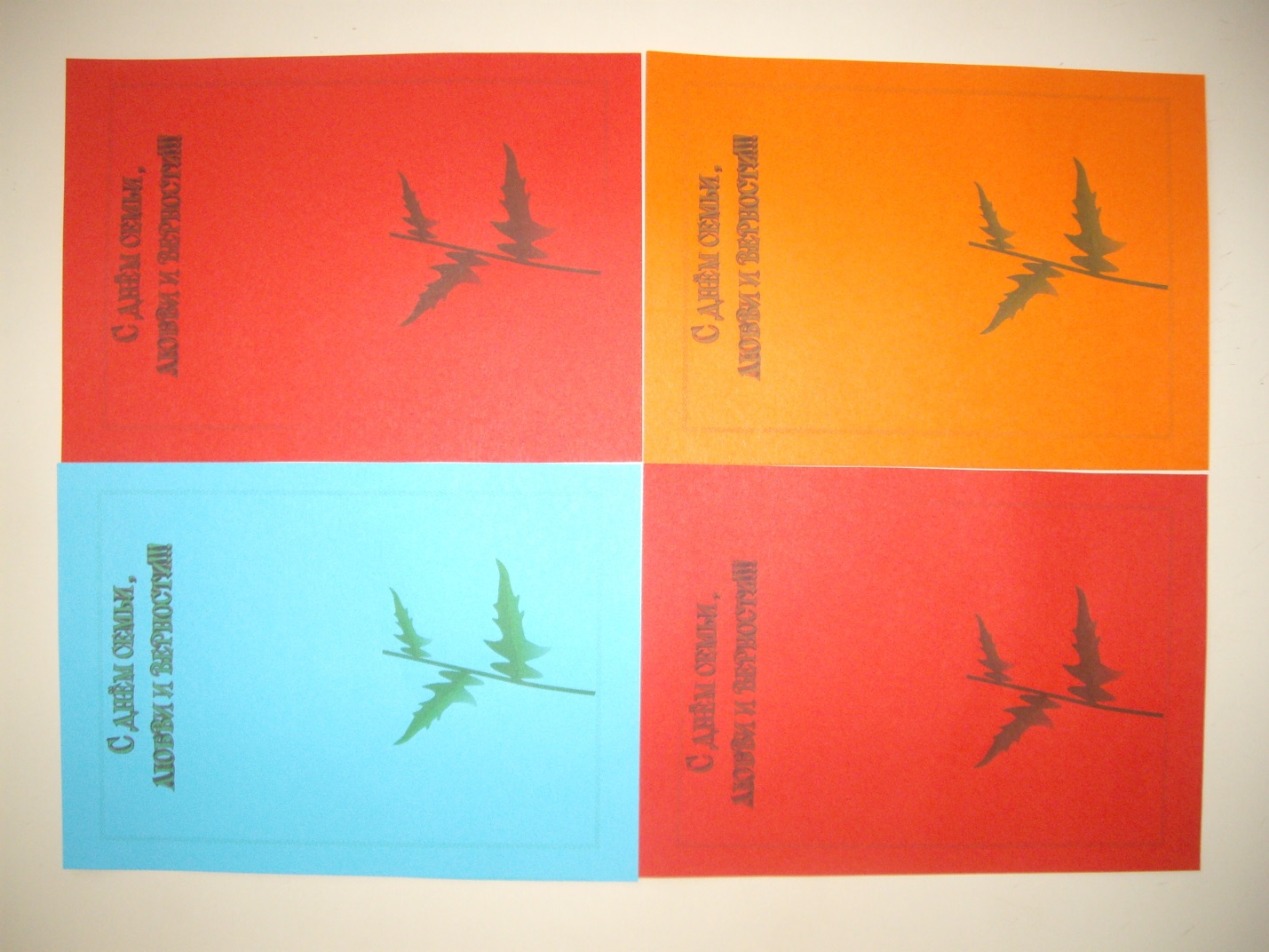 Утром мы рассмотрели очень красивые поделки наших мам, которые они сделали из подручных материалов, проявив творчество и фантазию.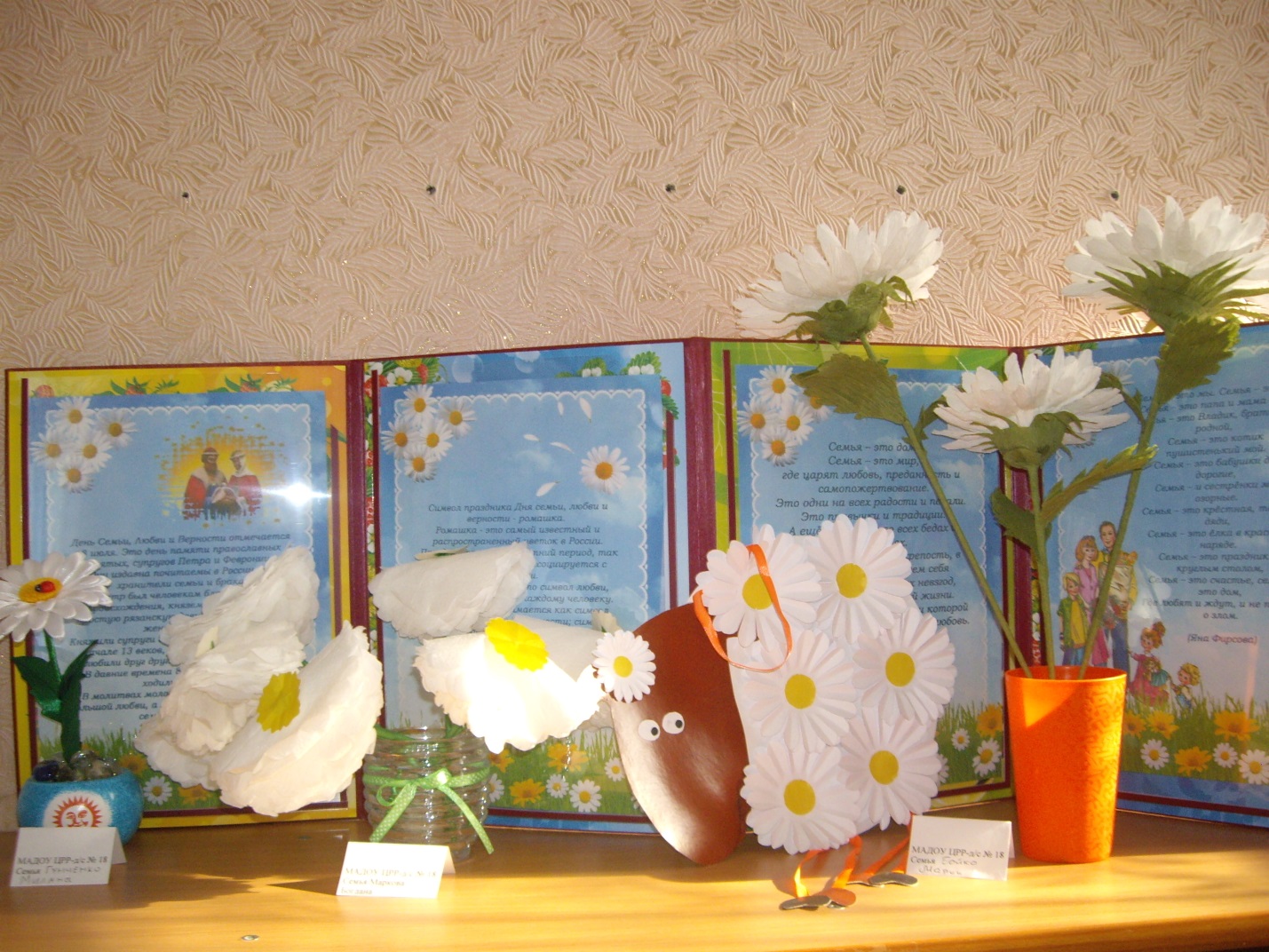 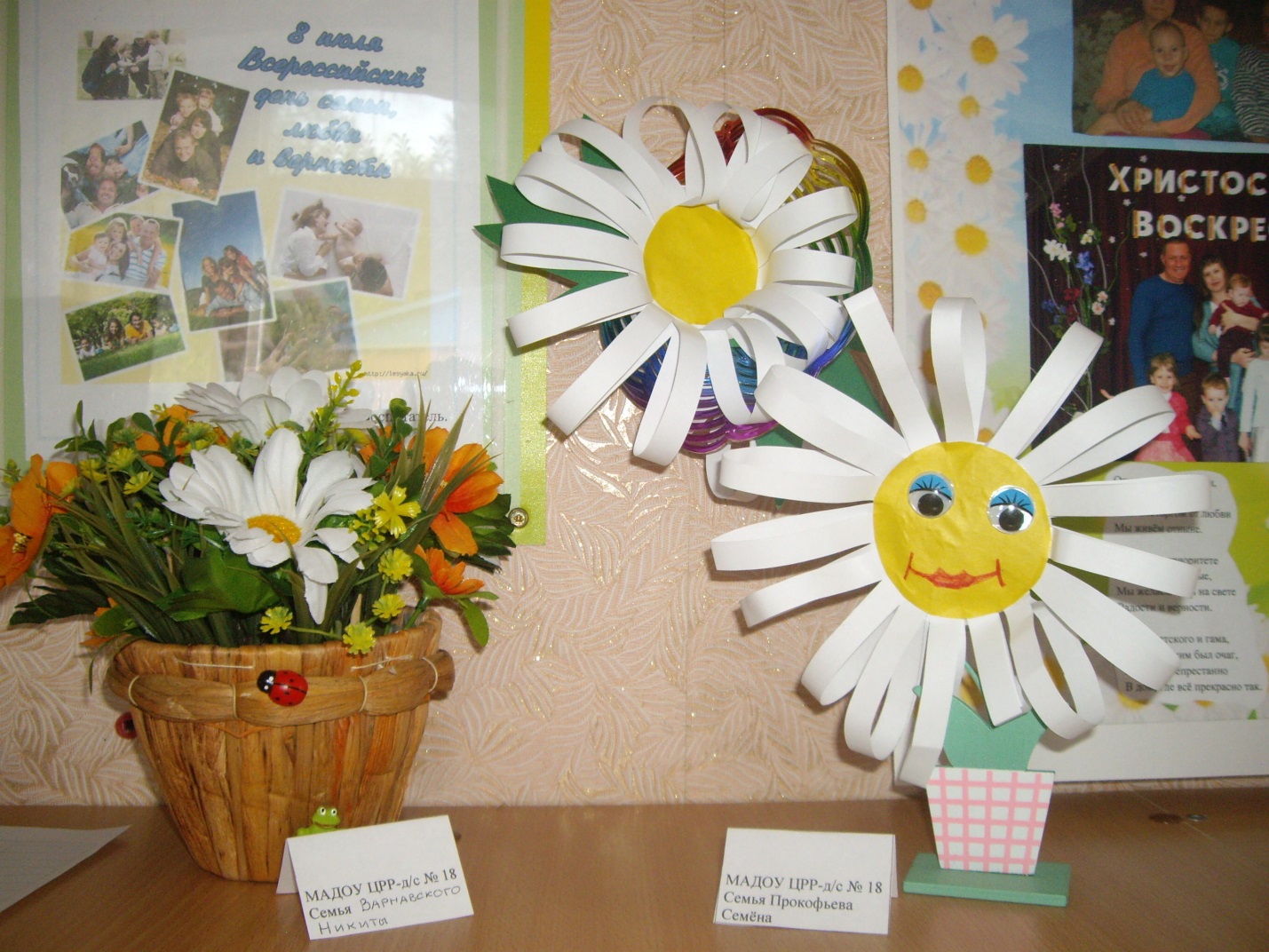 Далее мы рассмотрели образец и предложили детям украсить середину ромашки макаронными изделиями. Ведь интересную аппликацию можно сделать не только из бумаги, а буквально из чего угодно – из крупы и зерен; из пуговиц, бусин и бисера…Дети с интересом принялись за работу. 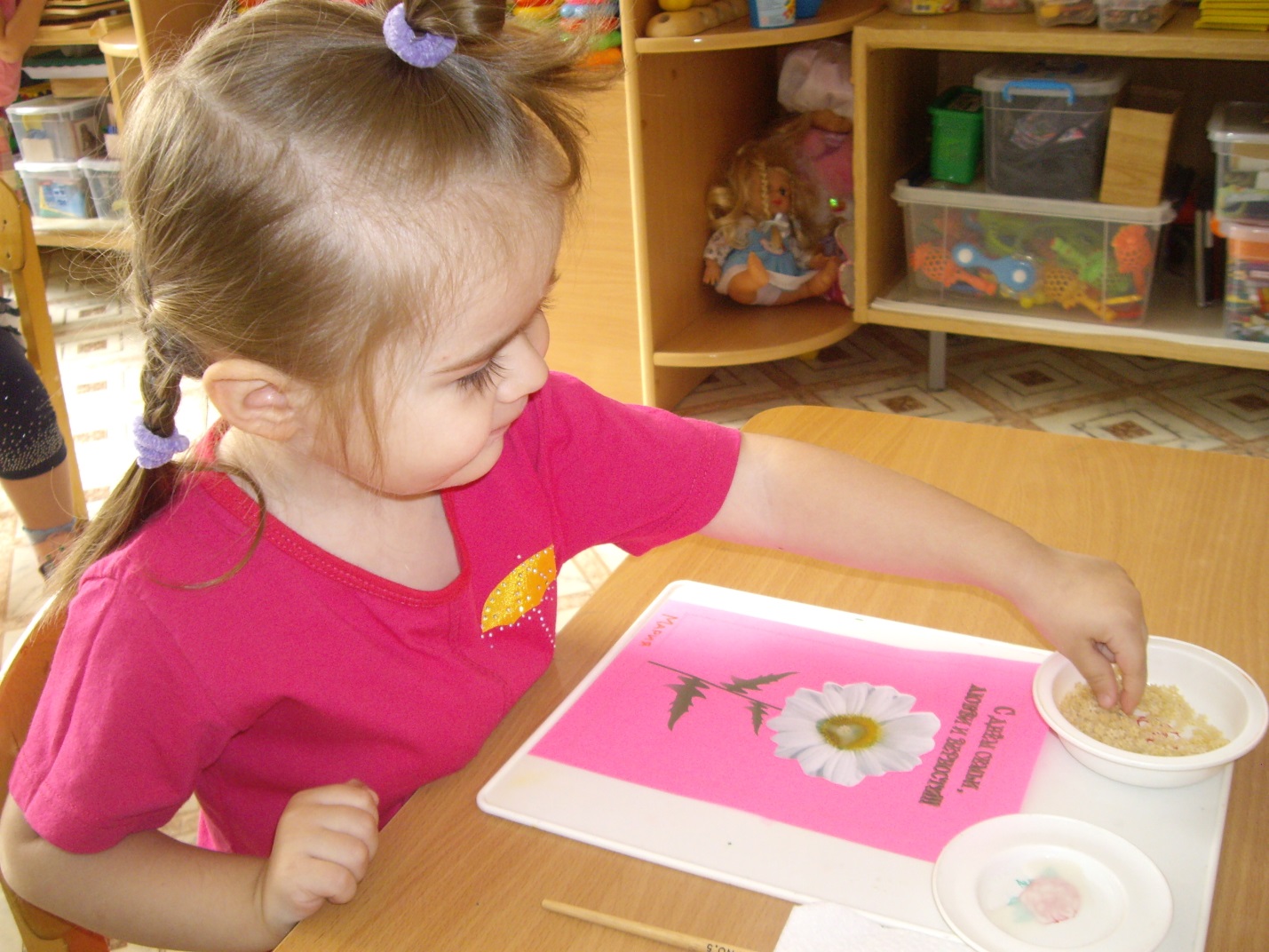 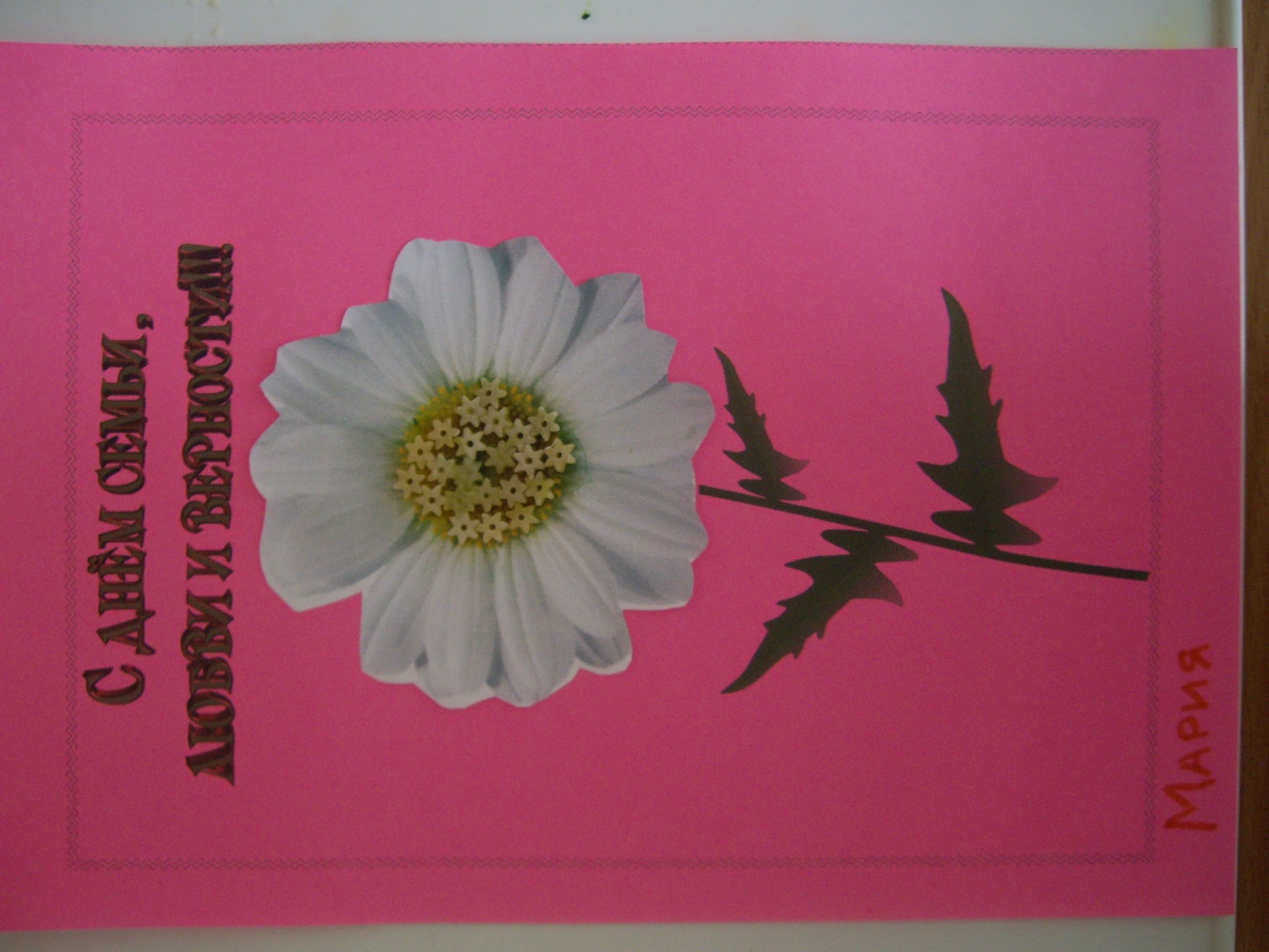 Некоторые дети наблюдали за работой своих товарищей и даже помогали.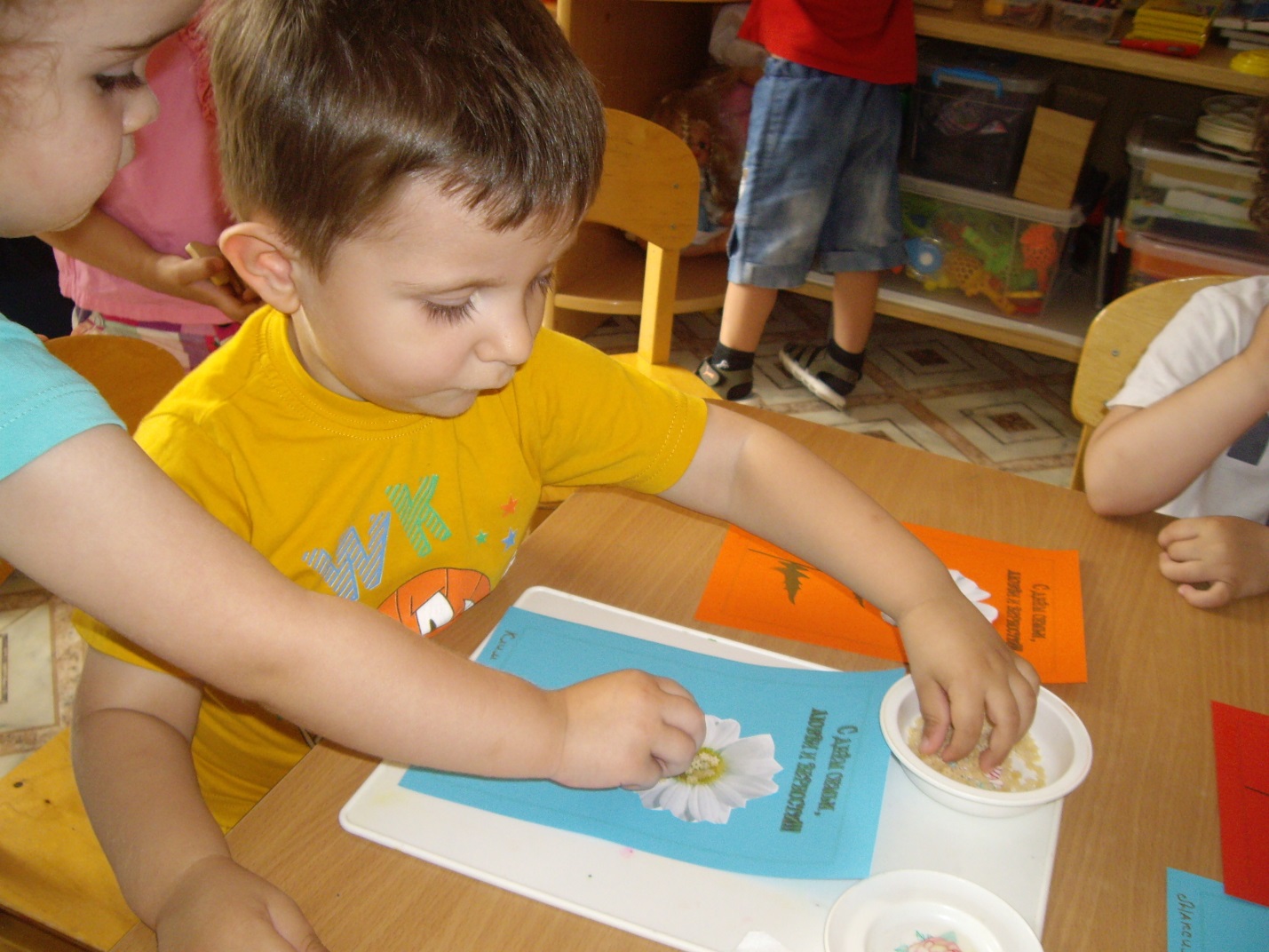 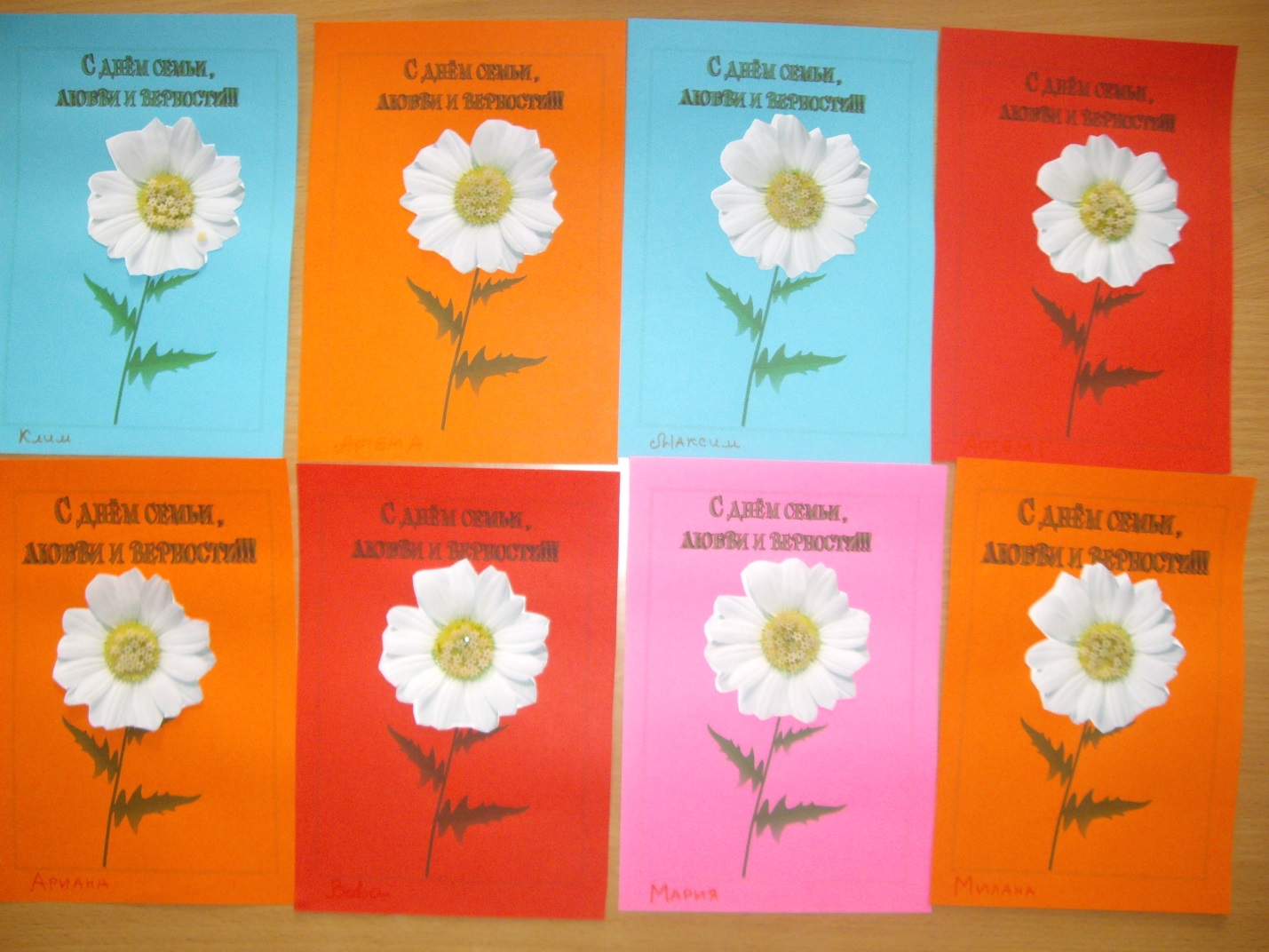 Ромашки, как прекрасны вы,Вы самые красивые цветы.Уходя домой, дети дарили свои работы мамам.Двухлетний сын принес ромашки,Пролепетал мне: "Мама, на!"И пухлой ручкой по щекеПогладил маму очень мило...Любовь детей всегда сильней!Не оставили мы без внимания и детей, отсутствующих в этот день, и подготовили для их мам вот такие подарки.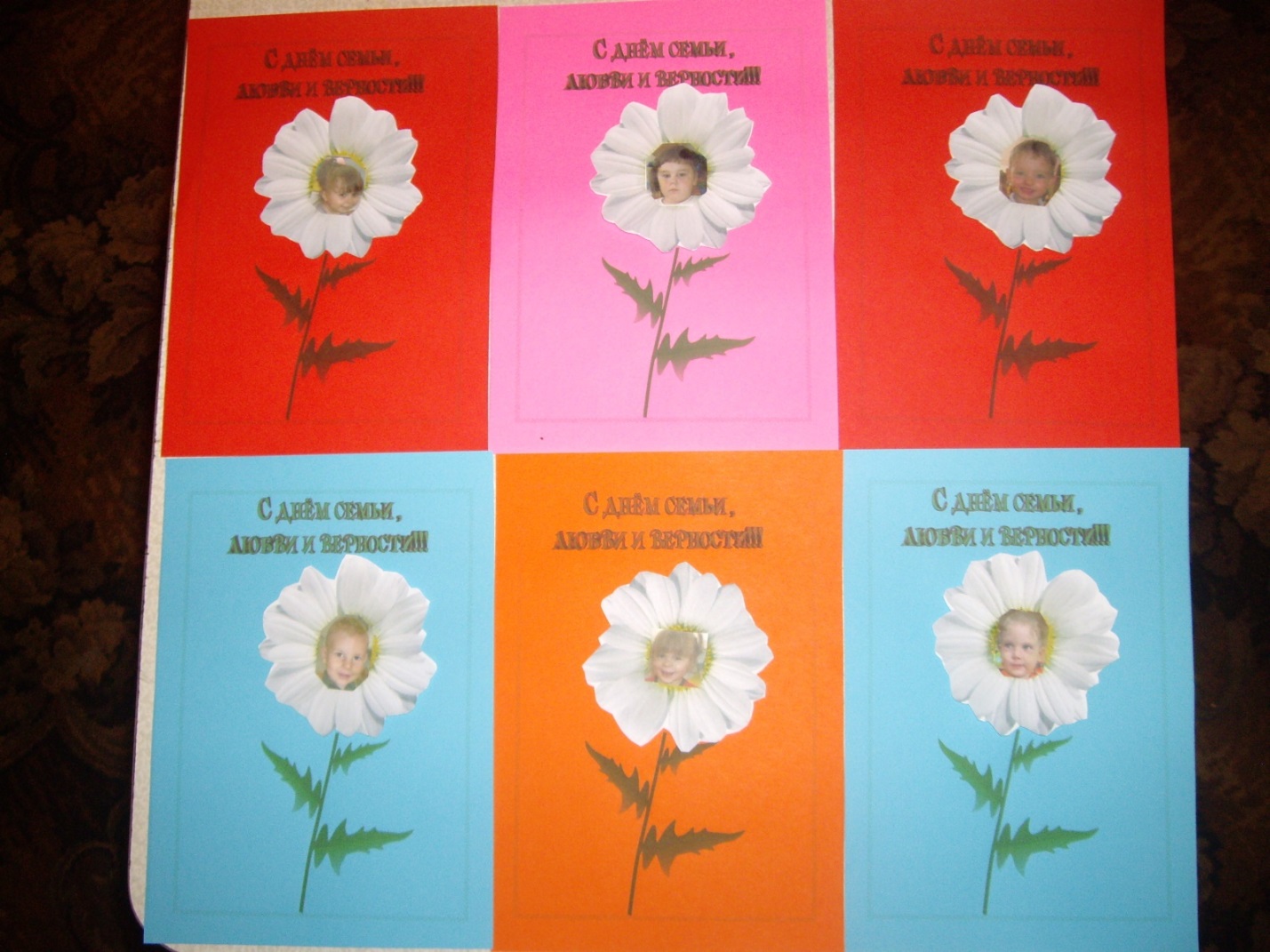 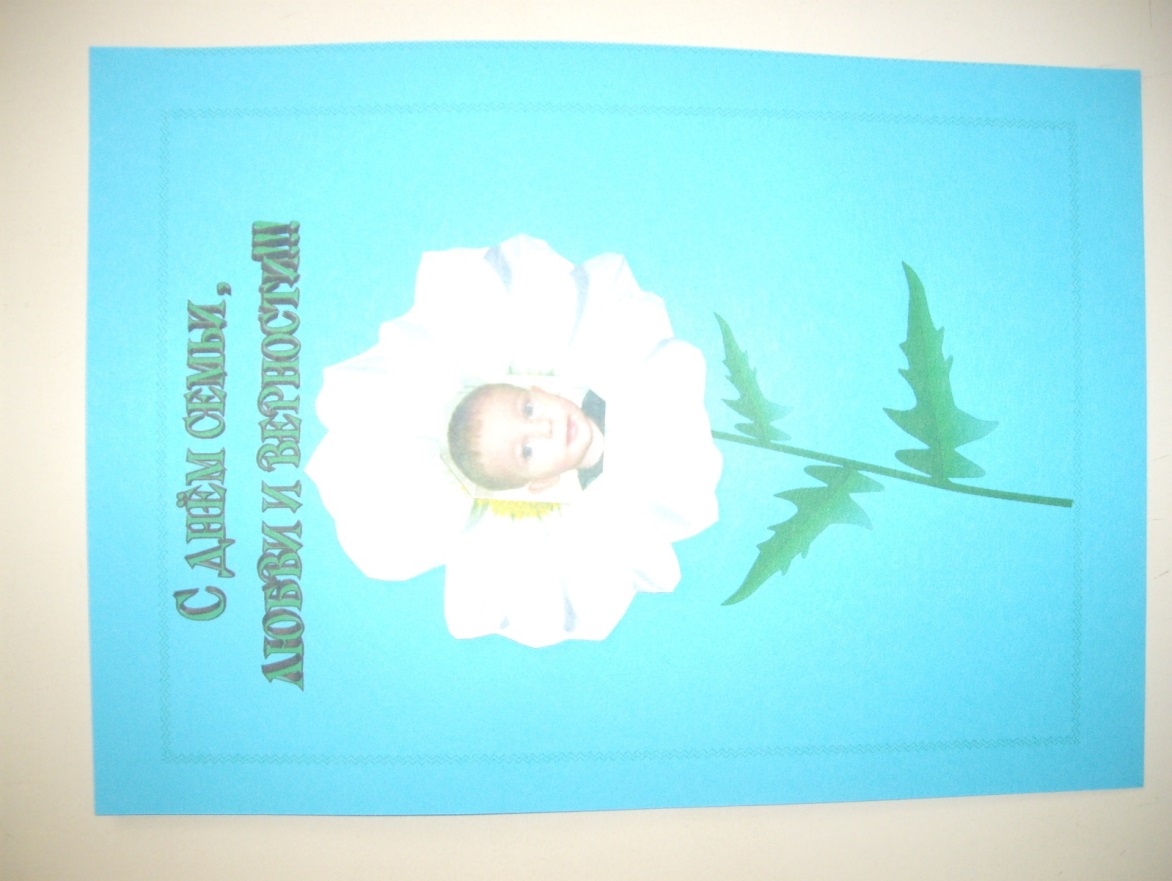 «Белая ромашка – символ семьи,Маленькие детки – наши лепестки.Середина желтая, лепесточки белые.Здесь детишки умные, добрые и смелые…»Золотая серединка,И лучи идут кругом, —Это может быть картинка:Солнце в небе голубом?Нет не солнце, на бумажкеСолнечный цветок - ромашка.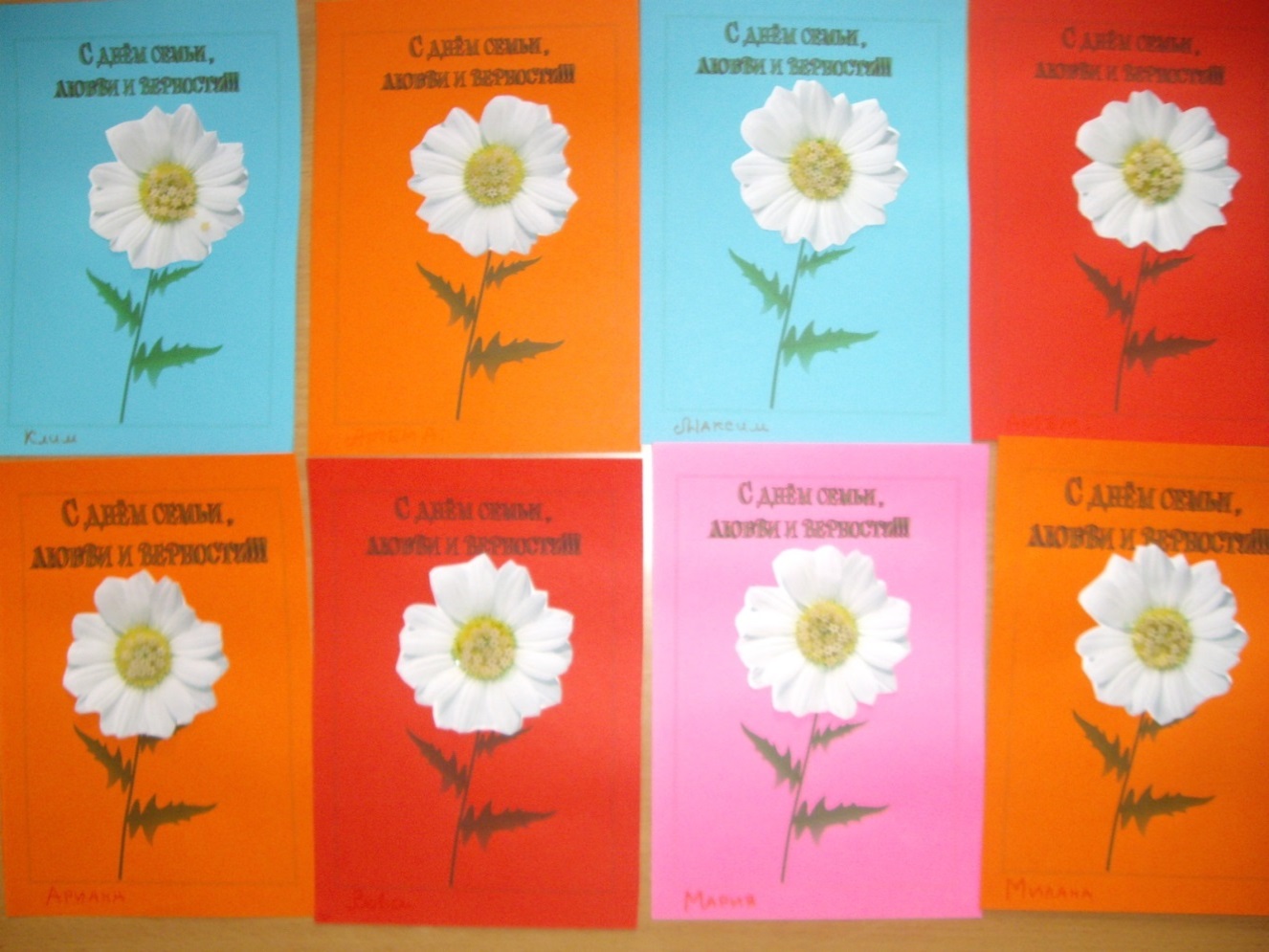 